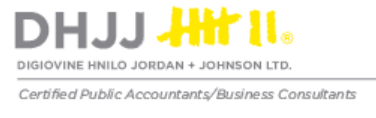 DiGiovine Hnilo Jordan + Johnson Ltd is celebrating the 40th anniversary.  Throughout these years, the firm has exemplified its core value statement of “Faith & Family, Excellent Client Service, and Respect for Each Other.DHJJ has its own “DHJJ CARES” payroll deduction where employees may contribute to various not-for-profits.  Any employee may submit a donation request for a specific charity or program and it is reviewed by the DHJJ CARES Committee to go through an approval process.The firm is committed to giving back to our community in many ways besides payroll deductions.  Besides thousands of dollars annually donated or given as sponsorships, every member of the DHJJ team is encouraged to not only support but become actively involved in local organizations in the Naperville, St. Charles and the Chicagoland area. We are proud of the community leadership roles our team members commit to on a daily basis. Below is a partial list of Key Leadership Positions, Boards of Directors or Community Activities that we serve on or have been involved in: American Cancer SocietyDuPage Region American Heart AssociationBeth Shalom CongregationBoy Scouts of America Rotary Club of NapervilleSunrise Breckenridge Breakers Swim Team, IncCarmen DiGiovine Memorial Rotary Bike RideCUMC FoundationEdward FoundationExchange Club of NapervilleExchange Club of St. CharlesEvans Scholar Program Foundation for Children In NeedGirl Scouts of America Glenwood School for Boys and GirlsHabitat for Humanity of IllinoisHeartland School PTOHoliday Adopt-A-Family ProgramHoly Spirit Catholic CommunityLittle Friends, Inc.Midwest Athletes for Childhood Cancer, Inc.Mill Street School VolunteerMillennium Carillon FoundationNaperville Area Chamber of CommerceNaperville Baptist ChurchNaperville Education FoundationNaperville JayceesNaperville North High Home & SchoolNaperville North High School Boosters ClubNaperville Parks FoundationNaperville Riverwalk CommissionNaperville SabresNational Multiple Sclerosis Society360 Youth & Family ServicesNorthern Illinois University - Accounting DepartmentNorthern Illinois University – Graduate Tax ProgramOmnia OrganizationRibfest Rotary Club of NapervilleSamaritan Interfaith Counselling CenterSilent SamaritanSt. Charles Chamber of Commerce St. Patrick's ResidenceSts. Peter & Paul Catholic ChurchSt. Peters Catholic Church Religious Ed. ProgramSt. Thomas the Apostle ParishSoups On!Susan G. Komen Breast Cancer FoundationUnited Way of Central Kane CountyUnited Way of DuPage/West CookWalter Lutheran High SchoolWestern DuPage Chamber of CommerceWestern Golf Association Woodridge Storm SoccerYoung Professionals of Naperville Area Chamber of CommerceRecent honours include the “Pass the Plate” recognition from the Naperville Education Foundation, Awards from the Naperville Education Center, and Paul Harris Fellowship Award.The firm leadership roles and activities are too many to mention but a few firm team activities include:A food drive during tax season where they ask their many clients to bring in food and/or monetary contributions for Loaves and Fishes when they come in to have their tax returns done.  DHJJ does a firm-wide adopt-a-family program where they adopt families in need during the holiday season.  All employees plus the firm contributes, the shopping is done per the requests of families screened by local not-for-profits, and gifts are wrapped, labelled and delivered.  In addition, the families receive gift cards for food and gas.  The gifts include essentials like hats, coats, gloves and other clothing, education items for the disabled child, and the dream list of Santa gifts.  During the CPA Day of Service, employees volunteer at “Feed My Starving Children” to package food items for children in need.  They provide education speaking engagements and are often on panel discussions regarding leadership programs including the Naperville Chamber Leadership Academy. DiGiovine has two offices – 184 Shuman Blvd., Suite 200, Naperville, IL 60563 and a 2nd office they opened 20 years ago in St. Charles, Illinois.  The firm has a staff of 75 and it was voted the Best to Work in the State of Illinois for companies of employees 25-250 in 2007.  Please contact Annmarie Siwik, Community Ambassador at DHJJ if further information regarding the firm’s philanthropic and leadership activities is needed.  